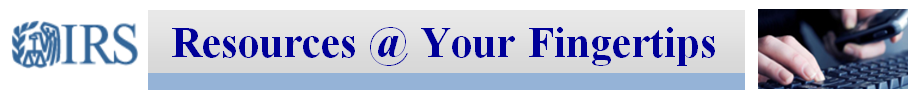 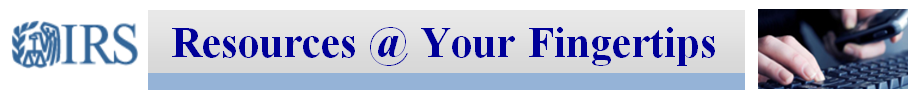 W-2 Filing Deadline Changes(Please click each heading for more information)Employers Face New Jan. 31 W-2 Filing DeadlineA new federal law, aimed at making it easier for the IRS to detect and prevent refund fraud, will accelerate the W-2 filing deadline for employers to Jan. 31Some Refunds Delayed Until Feb. 15A new federal law moves up the W-2 filing deadline for employers and small businesses to Jan. 31. The new law makes it easier for the IRS to find and stop refund fraud. It also delays some taxpayer refunds. Those taxpayers claiming the Earned Income Tax Credit or the Additional Child Tax Credit won’t see refunds until Feb.15, at the earliest.Employment Tax Due DatesGenerally, employers must report wages, tips and other compensation paid to an employee by filing the required form(s) to the IRS. You must also report on the taxes you deposit.General Instructions for W-2 and W-3Instructions for reminders, help and assistance with completing the W-2 and W-3.Filing Information Returns Electronically (FIRE)By transmitting your Information Returns through the FIRE system, your files are processed faster with fewer errors.ALERT! Extension information effective tax year 2016: Requests for an Extension of Time for Form W-2 must be submitted on paper Form 8809. Requests for an Additional Extension of Time must be submitted on paper Form 8809. Extension of Time for Recipient Copies of Information Returns must be requested on paper. Tax Topics - Topic 301 When, How, and Where to FileHelpful information on tax return due dates and where to file.Contact: SL namePhone: Email: Stakeholder Liaison Local ContactsIssue Management Resolution System (IMRS): IMRS is an internal IRS system that captures, develops and responds to significant national and local stakeholder issues. When stakeholders notify the IRS of concerns about systemic problems or IRS policies, practices and procedures, analysts research and respond to the issues. For additional information, see link to IMRS. Tax professionals should forward significant issues regarding IRS policies, practices and issues to their Stakeholder Liaison (SL) Local Contacts. You may prefer to share ideas for reducing taxpayer burden directly with the Taxpayer Burden Reduction (TBR) Program using Form 13285A, Reducing Tax Burden on America’s Taxpayers.